                     SOLICITUD DE INFORMACIÓN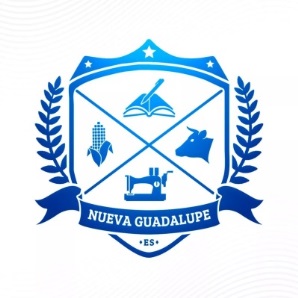 